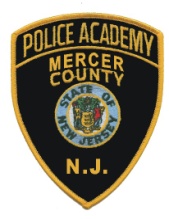 WILLBE HOSTING:DEFENSIVE TACTICS INSTRUCTOR COURSECourse Description: The Defensive Tactics Instructor Course is an 80-hour course conducted over ten days. The course is designed to prepare law enforcement officers to implement and teach a defensive tactics program in their agencies or in a police academy. It is a prerequisite for certification by the Police Training Commission as a Defensive Tactics Instructor. The Course requires participation in practical exercises as well as classroom instruction on  related topics. Class size is limited (18).Required Equipment - Appropriate exercise clothing should be worn to class and each student will need to provide the following:  Mixed Martial Arts (MMA) Gloves; Mouthpiece; Protective Head Gear; Mat shoes/wresting shoes are preferred but not mandated or Grappling Socks.  NOTE: EACH STUDENT MUST HAVE A MEDICAL CLEARANCE FORM, PROVIDED IN SEPARATE LINK, SIGNED AND SUBMITTED PRIOR TO THE 1ST DAY OF TRAINING per the Police Training Commission. Also, this is a physically demanding course requiring attendees to fully participate in live full-contact training and light sparing.  	Date:		June 17- 28, 2024 Time: 7:00 am – 3:00 pm	Fee:		No Fee- Mercer County Agencies	$50.00- Out of County AgenciesChecks or Purchase Orders payable to : Mercer County Police Academy Trenton, NJ Instructor(s):	Mercer County Police Academy Staff 	Location:	Matakas Jiu Jitsu			2043 US 130			Florence, NJ 08016Register:	Complete this registration form and Email to BOTH: 		kweeden@mercercounty.org or 		rmastroianni@mercercounty.org ***Please note you will not be registered for this course UNLESS you receive a confirmation email from academy                 staffPlease print clearly or type below. (Make copies of this form for additional students)NAME:__________________________________________________RANK:______________________________DEPARTMENT:________________________________________PHONE #:______________________________ADDRESS:___________________________________________________________________________________APPROVED BY:______________________________________________                 _______________________			         (Chief or Designee)						(Date)